Leo Lyytikkä jatkaa kerhon puheenjohtajana vuonna 2023​Suomi-Kerhon syyskokous 12.12.22 valitsi yksimielisesti Leo Lyytikän puheenjohtajaksi vuodelle 2023. Hallitukseen valittiin Ritva Koutu-Koskinen, Liisa Syrjänen ja Helena Kanervo.Yleisvarajäseniksi valittiin Tuula Irene Partanen, Olavi Wilenius ja Marja-Liisa Liedes-Wilenius.Hallituksessa jatkavat Paavo Pellikka, Eero Jääskeläinen ja Ken Nyberg.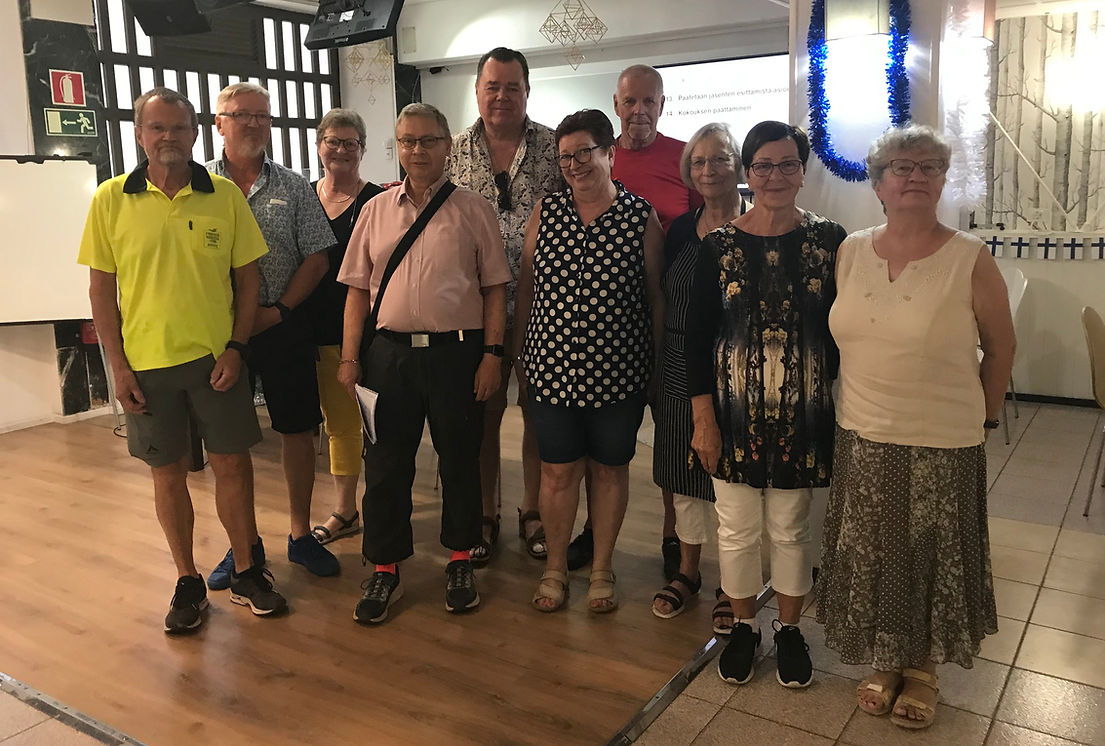 Kuvassa vas. Eero Jääskeläinen, Leo Lyytikkä, Helena Kanervo, Ken Nyberg, Olavi Wilenius, Marja-Liisa Liedes-Wilenius, Paavo Pellikka, Ritva Koutu-Koskinen, Tuula I. Partanen ja Liisa Syrjänen.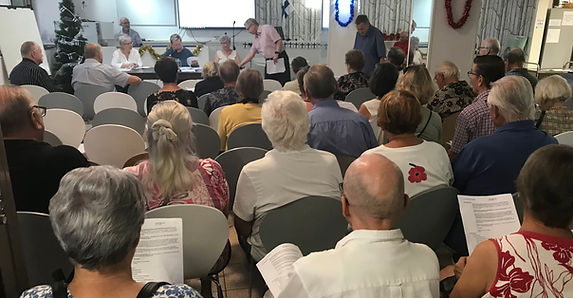 Äänestyksen tulosta uudesta hallituksesta tuodaan puheenjohtajalle.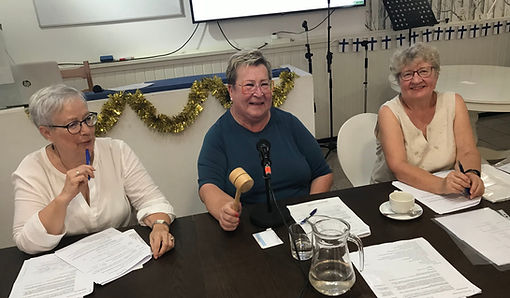 Puheenjohtaja Lea Waldén keskellä ja sihteerit  Liisa Syrjänen (oik.) ja Katariina Kiiliäinen (vas.).Kuvat: Helena Hämäläinen